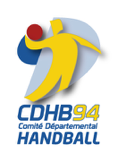 COMPTE RENDU DU CONSEIL D’ADMINISTRATION DU 6 Mai 2019Présents :Mesdames Yolande LINZ, Sandrine TORTORA, Aniko MEKSZ, Martine CORMERAIS, Michèle PETIT LETURGEZ, Ghislaine FERRER, Maryse PIVONET,Messieurs Philippe PUDELKO, Christian ZAKARIAN, Bruno GEHAN, Richard UZAN, Pierre LENTIER, Roger DARTHOUT, Olivier MUSY, Clément COUTEAU, Taoufik BOUDRIGAExcusés :   Mesdames Samira BAGHIT, Messieurs Daniel HENRY, Alphonse BOYEOrdre du Jour Approbation du CA du 16 Janvier 2019Retour sur l’AG FédéraleTour d’horizon des commissions Questions diverses1) APPROBATION DU CA DU 16 JANVIER 2019Le CA est validé.2) RETOUR SUR L’AG FÉDÉRALE :Présentation des salariés de la MDHPrésentation du Pôle Francilien qui ouvrira le 2/3 septembre 2019.(pour l’instant pas de convention avec l’éducation nationale pour la scolarisation)Voir pièce jointe pour les votes..3) TOUR D’HORIZON DES COMMISSIONS 	A) CRL             - 1 Dossier avec Ivry qui passe en discipline	B) JEUNES ARBITRES : 	- On arrive à la fin des championnats.	- Benoit FABREGA arrête à la fin de la saison pour se consacrer uniquement à la ligue.	- Mario DO SANTOS de Saint Mandé rejoint la commission à la place de Benoit.	- Le 18 mai réunion de 9h30 à 12h00 il faut que quelqu’un soit là.	- Pour la formation des Jeunes arbitres il faut tourner sur les écoles d’arbitrage.	C) COMMUNICATION :	- Pour le CNDS il faut cibler les axes prioritaires : Handfit / babyhand / 4/4	- Cela pose un problème de créneaux et d’encadrement aux clubs	D) CMCD : A ce jour un seul club ne répond pas au critère : Cachan	Une réunion de tous les comités du territoire, est prévue pour harmoniser les CMCD	E) ARBITRAGE : 	- Il y a entre 35 et 42 matches arbitrés tous les week end	- c’est difficile sur Paris -  il n’y a pas de table de marque dans tous les gymnases et 
                cela pose de nombreux problèmes aux arbitres ainsi qu’aux équipes visiteuses.	F) DISCIPLINE	Plusieurs dossiers en cours dont 1 en procédure pénale	Les dates de suspensions sont valables du Vendredi au Dimanche.	G)  SALLES ET TERRAINS 	Un e.mail a été envoyé à tous les clubs du Val de Marne	Il faut remplir les documents et les numériser puis les mettre sur gest’hand	Dans un premier temps sont concernés les gymnases en classe 1 & 2.	H) TECHNIQUE	- LE 3éme module d’animateur handball vient de finir (20 participants)	- La théorie aura lieu le 25 Mai au Campanile de TORCY à 9h00.	- Grand prix des Yvelines pour les N-1 qui ne jouent pas en N.	   Les garçons ont fini 7ème / les filles 4èmePour moins de 9 / 11 et 13, un projet en cours de préparation avec les entraîneursEt la commission Jeune pour qu’il y ait plus de matches.La sélection féminine est qualifiée pour les finalités à Orléans les 8-9 et 10 juin.COMMISSION JEUNE : travaille sur les projets pour les moins de 9 J) TRESORERIE 	- Pour le Local, un prêt à taux 0,9 va être pris sans passer par la FédérationK) COC : RAS  4) QUESTIONS DIVERSES :Challenge du Président : en cours de validitéMédaillés pour la Ligue : il faut 2 nomsTournoi de mini hand les 27 et 28 Mai Il faut un casier judiciaire N°2 pour les entraîneursLa séance est levée à 21h15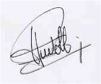   La Secrétaire Générale						 Le Président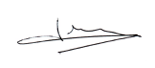   Ghislaine FERRER							Philippe PUDELKO		36, rue Jean Jaurès – Val Pompadour – 94460 VALENTON - Tél. 01 45 95 90 65• E-mail : hand.94@wanadoo.fr • Site Internet : www.hand94.org